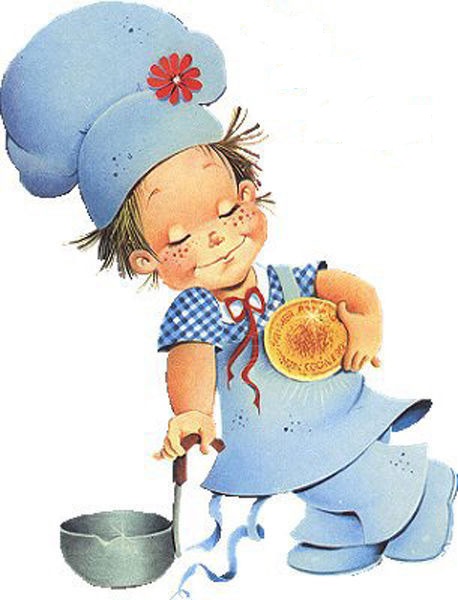 «ДЕНЬ  САМОЙ ВАЖНОЙ ПРОФЕСИИ - ПОВАР!»Цель:
воспитывать уважение к людям разных профессий.Задачи:Уточнить, пополнить, закрепить знания воспитанников о профессиях.Способствовать активизации речевой деятельности детей, развивать их связную речь.Развивать внимание, логическое мышление, быстроту реакции, смекалку, творческие способности.Развивать навыки группового взаимодействия. Воспитывать уважительное отношение к труду, к представителям разных профессий.Место проведения: ЦОиР «Зеленый остров»Оборудование: орудия труда повара; белые фартуки и колпаки для детей и воспитателя; выставка рисунков и книг по теме «Повар». Предварительная работа: экскурсия на кухню, коррекционные игры по данной тематике, беседы.Форма проведения мероприятия: конкурсно – игровая.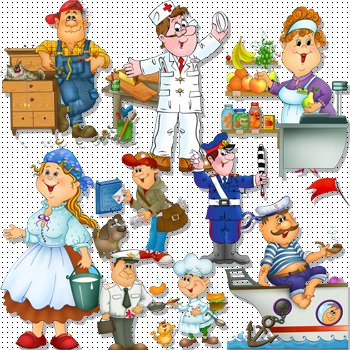 Ход мероприятияОрг. момент (вступительное слово воспитателя).ВоспитательДобрый день всем, кто пришёл на нашу познавательно- развлекательную программу.В жизни человека бывают моменты, когда ему приходится делать выбор. Выбор, от которого в дальнейшем зависит вся его судьба. Как не ошибиться и найти только свою дорогу в профессии? Давайте попробуем вместе заглянуть в мир профессий.В мире много есть профессийВсех их нам не перечесть,Но одна из них тревожитНе даёт ни пить, ни есть.Та профессия, в которойБудет счастлив человек.Сделать выбор должен каждый,Чтоб трудиться целый век.Основная частьВоспитанники:У меня растут года.Будет мне 17.Кем работать мне тогда? Чем заниматься?Трактор водит – тракторист,Электричку – машинист,Стену выкрасил – маляр,Доску выстругал – столяр,В доме свет провел – монтер,В шахте трудится – шахтер,В жаркой кузнеце – кузнец.Все вместе поем песню «Без труда не проживешь» (В.Агафонников — В.Викторов, Л.Кондратенко).
Каждый город, каждый дом
Создан радостным трудом.
Без работы, без труда
Не построить города.
Слышен грохот под землей —
Рудокоп пошел в забой.
Без работы, без труда
Не появится руда.
Экскаватор зашагал —
Будет рыть в степи канал.
Без работы, без труда
Не пойдет в поля вода.
В корпусах станки стучат —
Человек работе рад.
Поспевая, шепчет рожь:
«Без труда не проживешь».Воспитатель О какой профессии мечтаете вы?Какие профессии вы знаете? Сумеете ли отличить одну профессию от другой?Конкурс «Аукцион профессий». - В какой профессии нельзя обойтись без следующих предметов?Кисть, краски (художник).Парик, костюм (актёр).Молоток, гвозди, рубанок (столяр).Расчёска, ножницы (парикмахер).Письма, газеты, сумка (почтальон).Ножницы, сантиметр, ткань (швея).Кирпич, мастерок (строитель).Указка, ручка с красной пастой (учитель).Шприц, стетоскоп (врач).Кастрюля, овощи, нож (повар).- А какая профессия самая важная? Как вы думаете?-Сегодня мы будем защищать профессию «повар».Воспитанники: Кто кормит нас сытным и вкусным обедом?У жаркой плиты кто стоит в колпаке? И пробует борщ с поварешкой в руке?Что будет сегодня у нас на обед? Котлеты с картошкой, кисель и омлет?Картофель готов и котлеты готовы. Быстрее растите и будьте здоровы!Практическая частьВоспитатель и дети изготавливают из разнообразных фруктов простые украшенияИнсценировка  песни «Я ПЕКУ, ПЕКУ, ПЕКУ» (сл. Н. Кукловской)
1. Я пеку, пеку, пеку
Деткам всем по пирожку.
А для милой мамочки
Испеку два пряничка.
2. Кушай, кушай, мамочка,
Вкусный два пряничка.
А ребяток позову,
Пирожками угощу. Заключительная частьВоспитатель ( в форме повара) Я – Повар!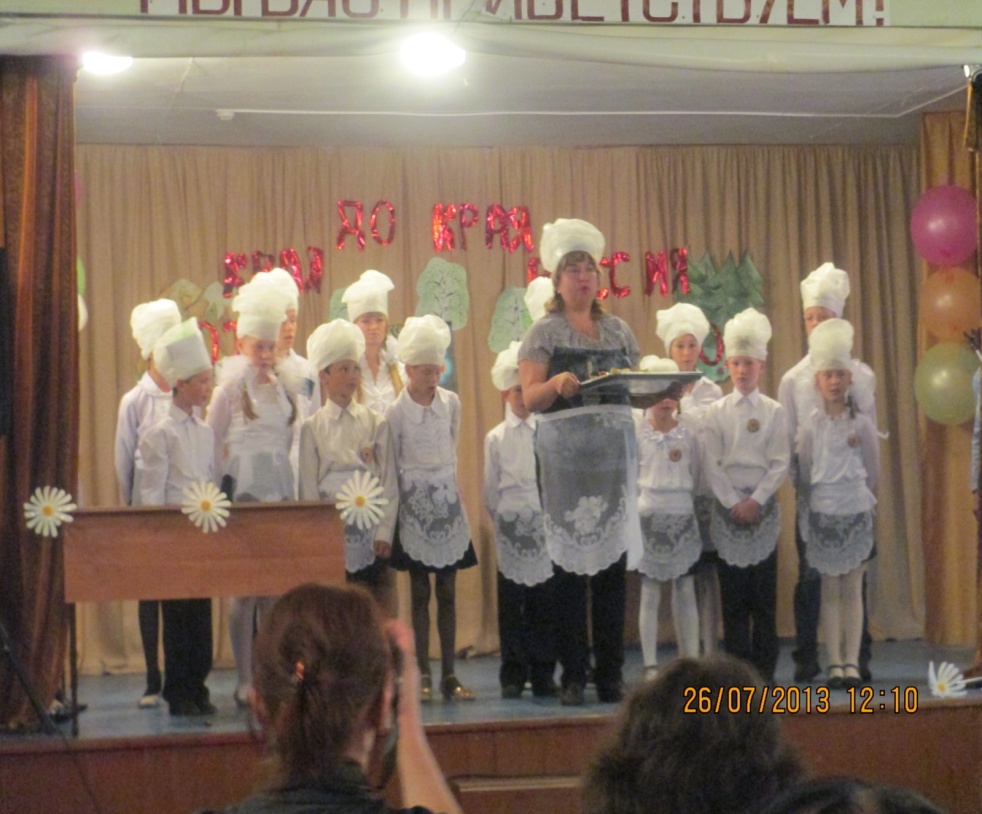 Я  - обед варюИ непременно говорю:Больше хлеба режьте,Больше каши ешьте,Рисовой и маннойПшенной и овсянойКрасиво блюдо я оформлю.И вам в подарок поднесуКто сегодня пожелаетНепременно научу!(вручает жюри красиво оформленное блюдо из разнообразных фруктов)Воспитанник.Приходите вы к нам в гости,Мы вас всех об этом просим.Очень вкусно вас накормим,И шикарно стол оформим!Воспитатель: 
Кем вы станете, еще не знаете, 
Но прошу всех это учесть: «Прекрасных профессий на свете не счесть, и каждой профессии слава и честь». 6 ИТОГ. Слово жюри.  Награждение победителей.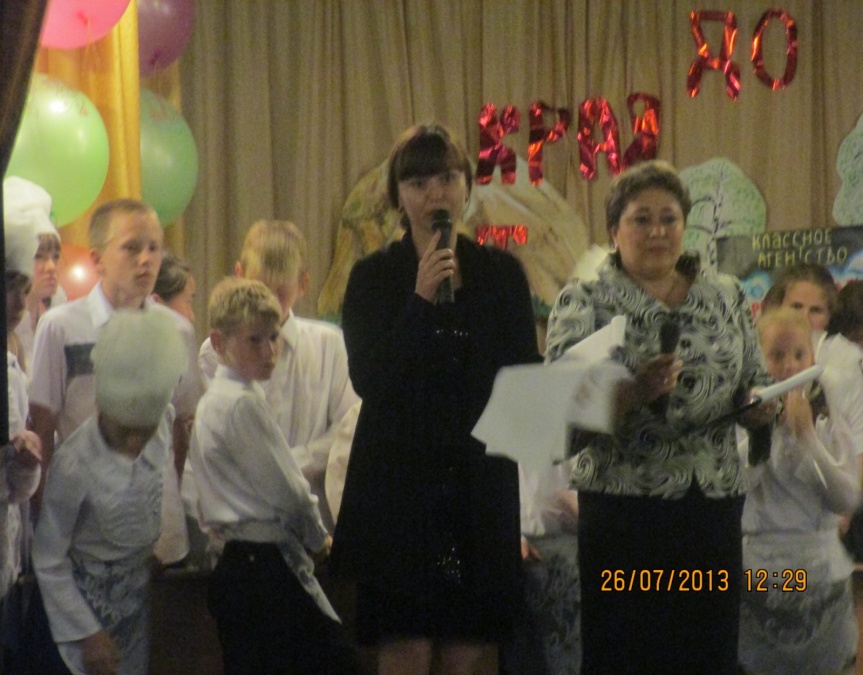 Воспитатель: Маркова Н.С.